16.06.2020 Bezpieczne wakacje w górachCzy domyślacie się w jakie miejsce dzisiaj się udamy? Opiszcie poniższe zdjęcie. Rodzic zwraca uwagę na typową dla Podhala architekturę prezentowaną na jednym z obrazów (spadzisty dach, ściany zbudowane z drewna). W tle widać pasma górskie, z tego możemy wnioskować, że jesteśmy w górach. 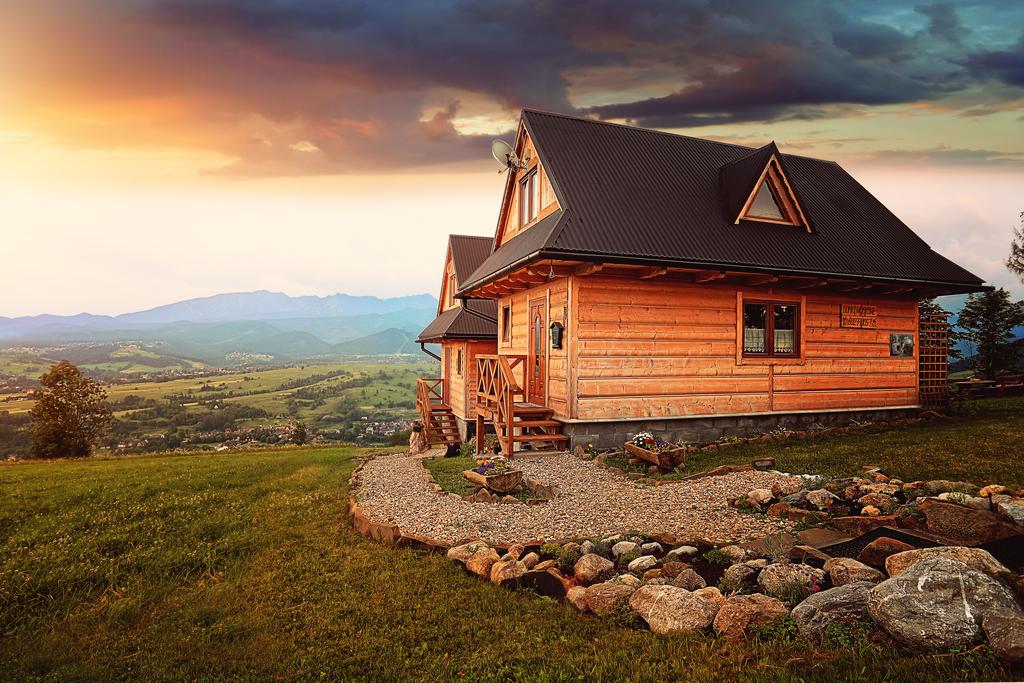 Zabawa ruchowa „Hasła”.Na hasło: Wspinaczka, dziecko stoi i wyciąga ręce w górę, wykonując ruchy naprzemienne. Na hasło: Spacer, maszeruje po pokoju.Wskaż pasma górskie na mapie Polski. Jak myślisz, jakim kolorem są oznaczone na tej mapie?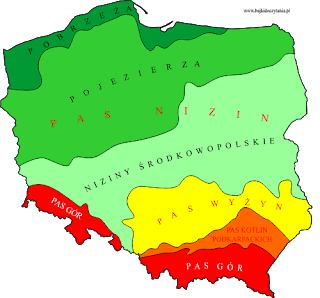 Czy pamiętasz z wczorajszych zajęć gdzie powinno znajdować się Morze Bałtyckie?Pokoloruj poniższą mapę Polski. Przyklej niebieską folię w miejscu gdzie powinno być morze, pognieciony brązowy papier w miejscu gór. Dodaj też czerwoną kropkę w miejscu gdzie ty teraz się znajdujesz – zaznacz ją też na mapie. 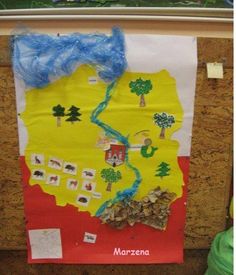 Wytnij i przyklej podpisy: morze i góry w odpowiednich miejscach. Możesz udekorować swoją mapę w dowolny  sposób, wylep plasteliną, pomaluj farbkami. Możesz przykleić wycinki z gazet przedstawiające krajobrazy. 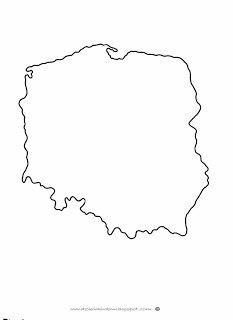 morze	   góryZabawa matematyczna:Na hali, na hali 10 owiec juhas pasie.   Dwie w góry mu uciekły.   Ile teraz masz owiec, juhasie?Dziecko układa 10 liczmanów. Odsuwa 2. Układa działanie: 10 – 2 = 8 .Odpowiada na pytanie: Teraz jest 8 owiec. Tak samo postępuje przy innych przykładach.Do zagrody 9 owiecwpędził juhas młody.Ale cztery starsze owceuciekły z zagrody.Policz teraz szybko mi –ile owiec w zagrodzie śpi?Na hali, na hali    raz się tak zdarzyło,że do 7 starszych owiec 3 młode przybyły.Powiedz teraz mi –ile wszystkich owiecw zagrodzie śpi?Na łące pod górąjuhas owce pasie;  cztery czarne owcei pięć białych hasa.Ile wszystkich owiecjest w stadzie juhasa?Zosia wybrała się z rodzicami w góry. Będziemy szli razem z nią, ale uwaga! Musicie być czujni – Zosia jest pierwszy raz w górach więc sprawdzajmy, czy jest bezpieczna. Zaczynamy!Już na samym początku szlaku Zosia mija pierwszych turystów schodzących w dół. Chociaż ich nie zna powiedziała im „Dzień dobry!” Czy to było bezpieczne?Tak, Zosia jest przecież z rodzicami, a na szlaku panuje zwyczaj mówienia dzień dobry osobom (zawsze jesteśmy w towarzystwie osób które dobrze znamy).Pamiętajcie: na szlakach jest tłok więc łatwo się zgubić – gwizdek w plecaku, lub opaska z numerem telefonu do rodziców na ręce to nie jest zły pomysł.Jaki piękny kwiatek! Rósł poniżej ścieżki. Zosia szybko podeszła do niego i zrobiła mu zdjęcie. Czy to było bezpieczne?Zosia mogła zrobić zdjęcie, ale zachwycona kwiatkiem nie zauważyła że schodzi ze ścieżki. To mogło się źle skończyć; w górach zagrożeniem dla nas mogą być obsuwające się spod nóg kamienie, czy też jadowite zwierzęta kryjące się w trawie. O czym trzeba pamiętać: nigdy nie należy schodzić ze szlakuw górach można spotkać dzikie zwierzęta – nie biegamy za nimi ani nie próbujemy ich dotykaćnie zrywamy roślin, owoców czy grzybów – mogą być trująceChociaż bardzo mocno świeciło słońce wiał też silny wiatr. Zosia wyciągnęła z plecaka lekką kurtkę bo było jej za zimno. Brr! W dodatku podniosła z ziemi ładny kamyczek, którym skaleczyła się w palec. Co teraz zrobić?Co powinniście wiedzieć o górach:pogoda w górach często trudna do przewidzenia wieje silny wiatr który nazywa się halny niebezpieczeństwa w górach to między innymi nagłe burze
Dlatego: ubieramy się „na cebulkę” – czyli wielowarstwowo – wtedy będziemy przygotowany na nagłą zmianę pogody (Zosia miała kurtkę)na szlak ubieramy solidne buty – nie klapki czy sandałki – one nie ochronią naszych stópmamy w plecaku okulary przeciwsłoneczne lub czapkę z daszkiemdo plecaka pakujemy płaszcz przeciwdeszczowy, dobrze spakować też plastry na otarcia (taki powinna też mieć Zosia lub jej rodzice w plecaku na skaleczony palec)Zosia zmęczyła się wędrówką. Rodzice zarządzili odpoczynek, więc wyciągnęli kanapki i ze smakiem zajadali podziwiając widoki. Ale gdzie wyrzucić papierki, kiedy tu nie ma koszy na śmieci? Śmieci zabieramy ze sobą w plecaku, wyrzucimy je po powrocie – nie zaśmiecamy szlaków. Wy, dzieci nie powinniście zabierać w swoim plecaku telefonu czy apteczki z lekami, ale zawsze możecie o tych ważnych rzeczach przypomnieć swoim rodzicom. Wycieczka Zosi była bardzo udana. Was też zachęcam do tego, żeby wybrać się w góry. Wysłuchaliście tylu porad na temat tego czego w górach nie wolno robić. Co więc możecie zrobić w górach?ruch to zdrowie – idziemy na spacer czy wycieczkę w góry próbujemy nowych smaków, regionalnych potrawsłuchamy uważne – można się dowiedzieć wielu ciekawych rzeczy na temat miejsca w którym jesteśmy Bezpieczeństwo w górach:https://www.youtube.com/watch?v=wS4SRvkvLioDo jutra!